PRESS RELEASEDr. John Mathai assumed charge of Member-Secretary, DVC on 16.06.2022. Prior to this, he was holding the post of General Manager in NTPC, taking care of Corporate HR functions and reporting to Director (HR), NTPC. Dr. Mathai has done MA in Personnel Management & Industrial Relations from Mahatma Gandhi University, Kerala. Apart from this, he has also acquired LLB from Delhi University, MBA from Jamia Millia University, New Delhi and Ph.D. from IIT, Delhi. He joined NTPC in year 1990 and has worked in various capacities & responsibilities in different field formations of NTPC. He brings with himself vast knowledge & experience in the field of Talent Management, Industrial Relationship, Human Resource Management and Industrial Engineering.                                                           *****								                      18th June 2022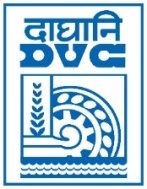 Damodar Valley CorporationInformation & Public Relations DepartmentDVC Towers, VIP Road, Kolkata – 700 054Contact: 033-6607-2128E-mail : cpro@dvc.gov.in